Tilt-ShiftTools of Importance: Quick Mask, Gradient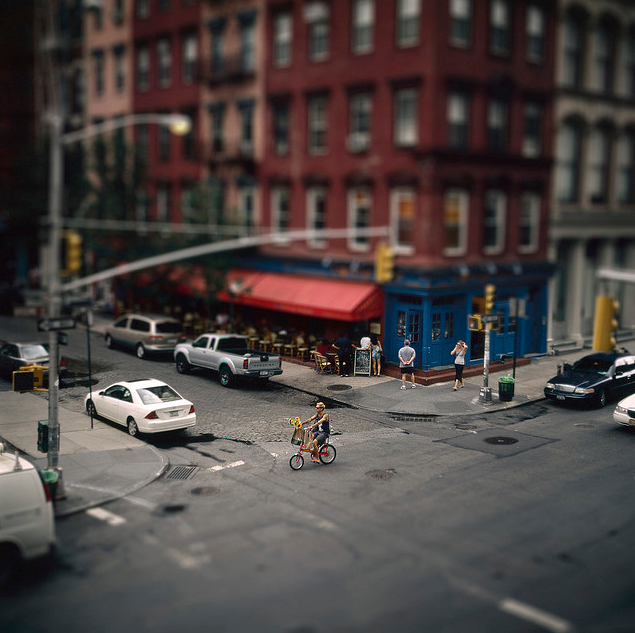 Assignment: Take a photo with multiple subjects from a high vantage point. In the finished product your subjects will appear to be miniature. Directions: http://www.tiltshiftphotography.net/photoshop-tutorial.php